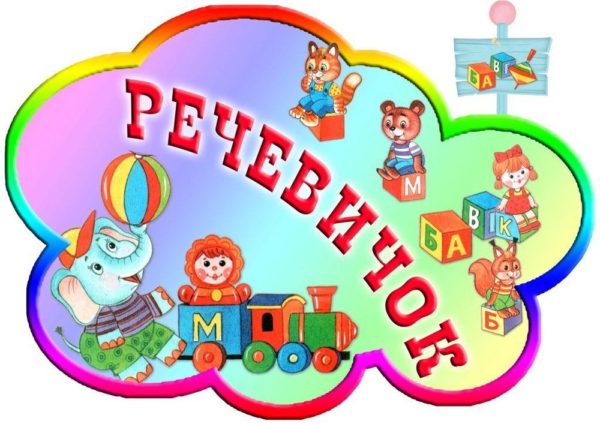 	Подготовила: Соколова Светлана АлексеевнаСт.воспитатель с первой квалификационной категориейМетодические рекомендации.Оборудование речевого уголка в 1-ой младшей  группе.        В речевом уголке подбирается необходимый материал для работы с детьми данного возраста в определенный период времени.      Речевой  уголок представляет собой специально оборудованное пространство для игр поодиночке или небольшими группами.       В его оборудование входят стеллажи, расположенные на разном уровне, игровой, дидактический и наглядный материал, с  помощью  которого педагоги создают условия для стимуляции речевой деятельности и речевого общения. При подборе дидактического материала учитываются:- наполняемость уголка;- разнообразие материала;- соответствие возрасту;- доступность;- системность;-  эстетика оформления.Игры должны быть подобраны в порядке нарастающей сложности, направлены на развитие  речи и внеречевых психических процессов и функций, составляющих психологическую базу речи. Игровой и дидактический материал заменяется или пополняется  еженедельно, в зависимости от изучаемого на занятиях материала , в соответствии с планированием.       Одновременно там находится материал для  закрепления  и  вновь изучаемый. 1. Каталог игр:а) по звуковой культуре речи;б) упражнений артикуляционной гимнастики;в) упражнений дыхательной гимнастики;г) пальчиковой гимнастике.2.  Художественные произведения по программе и др.3.  Словесные дидактические игры.4.  Чистоговорки, стихи, потешки, поговорки, приговорки.5.  Предметные картинки.6.  Различные виды театров.7.  Картинки:а) с изображением явлений природы;б) предметами домашнего обихода;в) основными частями транспорта (кабина, руль, окна, двери, колеса);г)  изображением труда взрослых (повар готовит, няня убирает, мама шьет);д) с изображением размера, цвета, качества предметов (красный т.д., чистый - грязный, сладкий - горький, большой - маленький т.д.);е) с изображением действий (ложится спать, садится, одевается, гуляет, подметает, моет, гладит т.дМетодические рекомендации.Оборудование речевого уголка во 2-ой младшей  группе.        В речевом уголке подбирается необходимый материал для работы с детьми данного возраста в определенный период времени.      Речевой  уголок представляет собой специально оборудованное пространство для игр поодиночке или небольшими группами.       В его оборудование входят стеллажи, расположенные на разном уровне, игровой, дидактический и наглядный материал, с  помощью  которого педагоги создают условия для стимуляции речевой деятельности и речевого общения. При подборе дидактического материала учитываются:- наполняемость уголка;- разнообразие материала;- соответствие возрасту;- доступность;- системность;-  эстетика оформления.Игры должны быть подобраны в порядке нарастающей сложности, направлены на развитие  речи и внеречевых психических процессов и функций, составляющих психологическую базу речи. Игровой и дидактический материал заменяется или пополняется  еженедельно, в зависимости от изучаемого на занятиях материала , в соответствии с планированием.       Одновременно там находится материал для  закрепления  и  вновь изучаемый. 1.  Каталог игр:а)  по звуковой культуре речи;б) упражнений артикуляционной гимнастики;в) упражнений дыхательной гимнастики;г)  пальчиковой гимнастике.2.  Художественные произведения по программе и др.3.  Словесные дидактические игры.4.  Чистоговорки, стихи, потешки, поговорки, приговорки.5.  Предметные и сюжетные картинки для составления описательных рассказов.6.  Различные виды театров.7.  Картинки:а)  с изображением характерных особенностей времен года;б)  предметами домашнего обихода;в) деталями предметов;г) с изображением труда взрослых (повар готовит, няня убирает, мама шьет);д) с изображением размера, цвета, качества предметов;е)  с изображением действий (ложится спать, садится, одевается, гуляет, подметает, моет, гладит т.д.).Методические рекомендации.Оборудование речевого уголка в средней   группе.       В речевом уголке подбирается необходимый материал для работы с детьми данного возраста в определенный период времени.      Речевой  уголок представляет собой специально оборудованное пространство для игр поодиночке или небольшими группами.       В его оборудование входят стеллажи, расположенные на разном уровне, игровой, дидактический и наглядный материал, с помощью  которого педагоги создают условия для стимуляции речевой деятельности и речевого общения. При подборе дидактического материала учитываются:- наполняемость уголка;- разнообразие материала;- соответствие возрасту;- доступность;- системность;-  эстетика оформления.Игры должны быть подобраны в порядке нарастающей сложности, направлены на развитие  речи и внеречевых психических процессов и функций, составляющих психологическую базу речи. Игровой и дидактический материал заменяется или пополняется  еженедельно, в зависимости от изучаемого на занятиях материала , в соответствии с планированием.       Одновременно там находится материал для  закрепления  и  вновь изучаемый. 1.  Каталог игр:а)  по звуковой культуре речи;б) упражнений артикуляционной гимнастики;в) упражнений дыхательной гимнастики;г) пальчиковой гимнастике.2.  Художественные произведения по программе и др.3.  Словесные дидактические игры.4.  Чистоговорки, стихи, потешки, поговорки, приговорки.5.  Предметные и сюжетные картинки для составления описательных рассказов.6.  Различные виды театров.7.  Картинки:а) с изображением явлений природы;б) предметами домашнего обихода;в) основными частями предметов;г) изображением труда взрослых (повар готовит, няня убирает, мама шьет);д) с изображением размера, цвета, качества предметов (красный т.д., чистый - грязный, сладкий - горький, большой - маленький т.д.);е) с изображением действий (ложится спать, садится, одевается, гуляет, подметает, моет, гладит т.д.);ё) с изображением предметов во множественном числе (один стол - много столов, одна кукла - много кукол);ж) для согласования существительных с числительными (1-а груша, 2-е груши, 5 груш)Методические рекомендации.Оборудование речевого уголка в старшей группе.       В речевом уголке подбирается необходимый материал для работы с детьми данного возраста в определенный период времени.      Речевой  уголок представляет собой специально оборудованное пространство для игр поодиночке или небольшими группами.       В его оборудование входят стеллажи, расположенные на разном уровне, игровой, дидактический и наглядный материал, с помощью  которого педагоги создают условия для стимуляции речевой деятельности и речевого общения. При подборе дидактического материала учитываются:- наполняемость уголка;- разнообразие материала;- соответствие возрасту;- доступность;- системность;-  эстетика оформления.Игры должны быть подобраны в порядке нарастающей сложности, направлены на развитие  речи и внеречевых психических процессов и функций, составляющих психологическую базу речи. Игровой и дидактический материал заменяется или пополняется  еженедельно, в зависимости от изучаемого на занятиях материала , в соответствии с планированием.       Одновременно там находится материал для  закрепления  и  вновь изучаемый. 1.  Каталог игр:а)  по звуковой культуре речи;б) упражнений артикуляционной гимнастики;в) упражнений дыхательной гимнастики;г) пальчиковой гимнастике;д) игр на развитие фонематического слуха (цветовые обозначения звуков).2.  Художественные произведения по программе и др.3.  Словесные дидактические игры.4.  Чистоговорки, стихи, потешки, поговорки, приговорки.5.  Предметные, сюжетные картинки, серии сюжетных картин для составления рассказов.6.  Картинки:а) с изображением явлений природы;б)  картинки с изображением профессий (каменщик, маляр, плотник, животновод, сельхоз работники, закройщик, швея, военный, врач, учитель;в) основными частями транспорта (кабина, руль, окна, двери, колеса);г) с изображением техники специального назначения (подъемный кран, экскаватор, трактор, панелевоз, снегоуборочная машина), электротехника (пылесос, овощерезка, электрическая мясорубка, миксер);д) с четко выраженными признаками предметов (светлый, темный, сладкий, кислый, горький, звонкий, чистый, грязный, прочный, хрупкий, большой и т.д.);е) с изображением действий (ложится спать, садится, одевается, гуляет, подметает, моет, гладит т.д.);ж) с изображением синонимов;з)  с изображением животных во множественном числе;и) с изображением предметов во множественном числе (1-а груша, 2-е груши, 5 груш);к) с изображением несклоняемых существительных (кофе, пальто, пианино, какао).     Методические рекомендации.Оборудование речевого уголка в подготовительной  группе.        В речевом уголке подбирается необходимый материал для работы с детьми данного возраста в определенный период времени.      Речевой  уголок представляет собой специально оборудованное пространство для игр поодиночке или небольшими группами.       В его оборудование входят стеллажи, расположенные на разном уровне, игровой, дидактический и наглядный материал, с помощью  которого педагоги создают условия для стимуляции речевой деятельности и речевого общения. При подборе дидактического материала учитываются:- наполняемость уголка;- разнообразие материала;- соответствие возрасту;- доступность;- системность;-  эстетика оформления.Игры должны быть подобраны в порядке нарастающей сложности, направлены на развитие речи и внеречевых психических процессов и функций, составляющих психологическую базу речи. Игровой и дидактический материал заменяется или пополняется еженедельно, в зависимости от изучаемого на занятиях материала, в соответствии с планированием.       Одновременно там находится материал для закрепления  и  вновь изучаемый. 1.   Каталог игр:а)  по звуковой культуре речи;б) упражнений артикуляционной гимнастики;в) упражнений дыхательной гимнастики;г)  пальчиковой гимнастике;д) игр на развитие фонематического слуха (цветовые обозначения звуков).2.  Художественные произведения по программе и др.3.  Словесные дидактические игры.4.  Чистоговорки, стихи, потешки, поговорки, приговорки.5.  Предметные, сюжетные картинки, серии сюжетных картин для составления рассказов.6.  Картинки:а) с изображением явлений природы;б) картинки с изображением профессий (каменщик, маляр, плотник, животновод, сельхоз работники, закройщик, швея, военный, врач, учитель;в) основными частями транспорта (кабина, руль, окна, двери, колеса);г) с изображением техники специального назначения (подъемный кран, экскаватор, трактор, панелевоз, снегоуборочная машина), электротехника (пылесос, овощерезка, электрическая мясорубка, миксер);д) с четко выраженными признаками предметов (светлый, темный, сладкий, кислый, горький, звонкий, чистый, грязный, прочный, хрупкий, большой и т.д.);е) с изображением действий (ложится спать, садится, одевается, гуляет, подметает, моет, гладит т.д.);ж) с изображением синонимов;з) с изображением животных во множественном числе;и) с изображением предметов во множественном числе (1-а груша, 2-е груши, 5 груш); к) с изображением несклоняемых существительных (кофе, пальто, пианино, какао),к) на обобщающие понятия.7.Наботное полотно (карточки «слоги», «буквы»).8.Касса букв и слогов.9.Карточки «схема предложения» (на каждого ребенка).